Ciklus Izobrazbi - Upravljanje i kontrola korištenja Europskih strukturnih i investicijskih fondova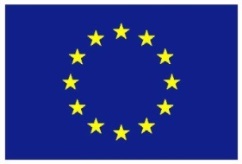 Tematska cjelina 1 – Uvod u Europske strukturne i investicijske fondove te sustav upravljanja i kontrole korištenja sredstavaKontrola delegiranih funkcija i revizije7. listopada 2016. / Hrvatsko novinarsko društvo7. listopada 2016. / Hrvatsko novinarsko društvo7. listopada 2016. / Hrvatsko novinarsko društvoLista polaznikaLista polaznikaLista polaznikaIme i prezimeNaziv tijela/institucija:1.Anđelina ŠapinaHrvatska agencija za malo gospodarstvo, inovacije i investicije2.Davor DelićHrvatska agencija za malo gospodarstvo, inovacije i investicije3.Iva KelavaHrvatska agencija za malo gospodarstvo, inovacije i investicije4.Ivica HermeščecMinistarstvo socijalne politike i mladih5.Lidija VidmarHrvatska agencija za malo gospodarstvo, inovacije i investicije6.Marija GetošHrvatska agencija za malo gospodarstvo, inovacije i investicije7.Marijan KasaićHrvatska agencija za malo gospodarstvo, inovacije i investicije8.Nada VađićAgencija za kvalitetu i akreditaciju u zdravstvu i socijalnoj skrbi9.Sara KaurinFond za zaštitu okoliša i energetsku učinkovitost